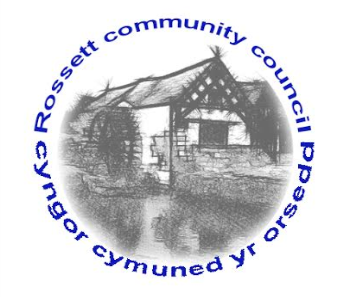 Rossett Community Council13th December 2017The next meeting of Rossett Community Council is to be held at Rossett Village Hall, Station Road, Rossett on Wednesday 20th December 2017 at 7.30pm to transact the following business.Yours faithfullyWendy PaceClerk for the Council	AGENDADeclarations of InterestMembers are reminded that they should declare the existence and nature of any personal or prejudicial interest in the business of this meeting.Apologies for absence.Approval of the Minutes of the 15th November 2017 meeting.Police Report.4.	Representation's from General Public5.	Matters arising:Donation request - Rossett ScoutsCCTVMobile Post Office7.	Matters to be discussed:(i)	Electronic information storage - Clerk(ii)	Business Plan - Clerk(iii)	Upgrade of Street Lighting to LED - Cllr Morris(iii)	Clerk's Hours - Cllr Parrington8.	Reports : To receive updates from the following:County Councillor Jones’ ReportClerk’s Report Reports from Community Councillors9.	Planning: P/2017/0972 - 21 Cromar Crescent, Rossett -  Single storey front porch extension and two-storey Rear Extension.P/2017/0990	 - Darland High School, Chester Road, Rossett - Extension to Incorporate New Main Entrance Area and Entrance Canopy Infill Panel.P/2017/0992 - Hansels Mead, Chapel Lane, Rossett - Parking and Operation of One Private Hire Vehicle.10.	Finance:Finance ReportInvoices payable (see attached schedule)Donation Request - EisteddfodPrecept10.	Any other business11.	Date, Venue and Time of next meeting : Wednesday 17th January 2018 at 7.30pm at Rossett Presbyterian Church._____________________________________________________________Clerk : Wendy Pace : clerk@rossettcommunitycouncil.cymru